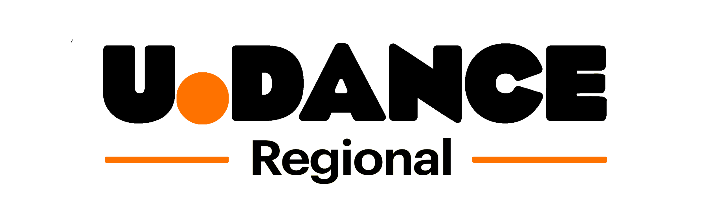 U.Dance 2021 North East Regional Platform Application Form Please answer all of the questions below and include with your video submission. Full details on how to submit can be found below. 

Please outline your group’s Covid-19 working practices: Equal Opportunities Monitoring Please include an ‘X’ or a number next to your chosen answer.  Gender Male                                                               Female             Prefer not to say                                                                                 Type of GroupSchool                                                           Youth Dance Company         Private Dance School               Other       Group agesUp to 16                                                               16 - 18                         19+Submitting your application Please follow the guidelines below to enter your submission. Submission Checklist: So that we can consider your submission please ensure that you submit the following: 1. A completed application form on behalf of your group 2. Your full length video as an MP4 or MOV fileNaming your files: This is very important. When uploading your files please rename ALL your files clearly with the name of your group, the title, and the date of submission.For example : DANCE CITY, U.DANCE APPLICATION FORM, 02.12.2020DANCE CITY, DANCING IN THE MOONLIGHT, 02.12.2020Submitting your files: OPTION 1 (Preferred) Please upload your files onto Dropbox by clicking on the link below: https://www.dropbox.com/request/JYoqgkcfmKtNXp3ggetc OPTION 2 If you are having difficulties with option 1, then please use http://www.wetransfer.com to send your files. Please send them to helen.kumar@dancecity.co.uk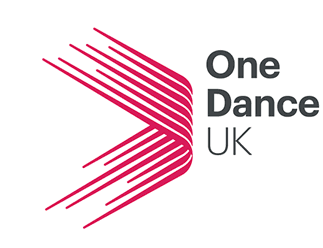 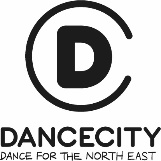 Name of groupName of group leaderEmail addressMain contact numberPostcode where group meetsDo any members of your group identify as having a disability? 